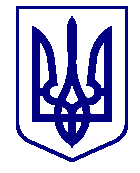 ВИКОНАВЧИЙ КОМІТЕТ ВАРАСЬКОЇ МІСЬКОЇ РАДИмайдан Незалежності, . Вараш, Вараський р-н, Рівненська обл., 34403  тел./факс ( 03636) 2 45 19  E-mail: mail@varashmtg.gov.ua  Код ЄДРПОУ 03315879П Р О Т О К О Л   №26-ПТВ-23засідання  виконавчого  комітету 							Від  21 грудня  2023 року							Засідання розпочалося о 14.15 год.							Засідання закінчилося  о 14.45 год.	 					          Зал засідань (3 поверх)Присутні  на  засіданні члени виконкому:Мензул О.П. – міський голова, вів засіданняБойко С.В.Гаврилюк О.В.Денисюк С.М.Ємельянов Я.В.Овсянік Л.М.Онопрійчук О.В.Патейчук А.В.Руднік О.О.Стецюк Д.В.Федорук О.С.Хондока Р.В.Ярошик О.В.Відсутні: Бортнік А.А.Воскобойник І.С.Денега С.В.Дерев’янчук Г.М. Ординат О.Я.Павлишин П.Я.Взяли участь у засіданні:Базелюк О.П.	- начальник управління документообігу та організаційної роботи виконавчого комітетуВойтович Н.С. 	- директор КП «Управляюча компанія «Житлокомунсервіс» ВМРТалах Н.О.	- директор департаменту соціального захисту та гідності виконавчого комітетуЮщук Д.А. 	- директор департаменту житлово-комунального господарства, майна та будівництва виконавчого комітетуЯйченя В.А. 		- начальник управління безпеки та внутрішнього 				контролю виконавчого комітетуПрисутні на засіданні:Барабух І.Р. 	- начальник управління економіки та розвитку громади виконавчого комітетуКовальська Ю.В.	- головний спеціаліст відділу інформаційної політики та комунікацій виконавчого комітетуПОРЯДОК ДЕННИЙ:1. Про погодження кандидата на посаду командира добровольчого формування Вараської міської територіальної громади №1	(№599-ПРВ-23-3100 від 21.12.2023).2. Про затвердження номенклатури та обсягів місцевого матеріального резерву Вараської МТГ для запобігання і ліквідації наслідків надзвичайних ситуацій  (№583-ПРВ-23-1440 від 18.12.2023).3. Про функціональне навчання керівного складу та фахівців Вараської МТГ, діяльність яких пов’язана з організацією і здійсненням заходів з питань цивільного захисту у 2024 році  (№584-ПРВ-23-1440 від 18.12.2023).4. Про державну реєстрацію права комунальної власності на об’єкт нерухомого майна  (№585-ПРВ-23-4320 від 18.12.2023).5. Про державну реєстрацію права комунальної власності на об’єкт нерухомого майна   (№593-ПРВ-23-4320 від 20.12.2023).6. Про утворення комісії для комплексного визначення ступеня індивідуальних потреб особи, яка потребує надання соціальних послуг та затвердження Положення про неї  	(№591-ПРВ-23-7111 від 20.12.2023).7. Про новий склад опікунської ради з питань забезпечення прав та інтересів повнолітніх осіб, які потребують опіки або піклування (№592-ПРВ-23-7111 від 20.12.2023).8. Про виключення квартири з числа службових (№582-ПРВ-23-7114від 18.12.2023).9. Про реєстрацію помічника --- в особі ----  (№589-ПРВ-23-7111 від 19.12.2023).10. Про затвердження подання щодо можливості призначення опікуном              ----  (№590-ПРВ-23-7111 від 19.12.2023).11. Про реєстрацію помічника ------ в особі ------ (№594-ПРВ-23-7111 від 21.12.2023).12. Про реєстрацію помічника ----- в особі ----- (№595-ПРВ-23-711 від 21.12.2023).13. Про затвердження подання щодо можливості призначення опікуном      ------ (№595-ПРВ-23-7111 від 21.12.2023).Голосували за основу: за – 13; проти – 0; утримались – 0.Мензул О.П., міський голова, за пропозицією керівників структурних підрозділів виконавчого комітету, запропонував внести до порядку денного додатково  питання:1. Про затвердження акта приймання-передачі об’єктів енергетичної інфраструктури у комунальну власність Вараської МТГ (№597-ПРВ-23-4320 від 21.12.2023).Голосували за пропозицію: за – 13; проти – 0; утримались – 0.2. Про нову редакцію фінансового плану КП «УК «Житлокомунсервіс» ВМР на 2023 рік №4560-ПЛ-02-23	(№598-ПРВ-23-7210 від 21.12.2023).Голосували за пропозицію: за – 13; проти – 0; утримались – 0.ВИРІШИЛИ: включити додаткові питання до порядку денного.Голосували за порядок денний в цілому: за–13; проти–0; утримались–0.СЛУХАЛИ: 1. Про погодження кандидата на посаду командира добровольчого формування Вараської міської територіальної громади №1Доповідав: О.Мензул, міський головаГолосували: за – 13; проти – 0; утримались – 0.ВИРІШИЛИ: рішення №582-РВ-23 додається.СЛУХАЛИ: 2. Про затвердження номенклатури та обсягів місцевого матеріального резерву Вараської МТГ для запобігання і ліквідації наслідків надзвичайних ситуаційДоповідала: В. Яйченя, начальник управління безпеки та внутрішнього контролю виконавчого комітетуВИСТУПИВ: О.МензулГолосували: за – 13; проти – 0; утримались – 0.ВИРІШИЛИ: рішення №583-РВ-23 додається.СЛУХАЛИ: 3. Про функціональне навчання керівного складу та фахівців Вараської МТГ, діяльність яких пов’язана з організацією і здійсненням заходів з питань цивільного захисту у 2024 роціДоповідала: В. Яйченя, начальник управління безпеки та внутрішнього контролю виконавчого комітетуГолосували: за – 13; проти – 0; утримались – 0.ВИРІШИЛИ: рішення №584-РВ-23 додається.СЛУХАЛИ: 4. Про державну реєстрацію права комунальної власності на об’єкт нерухомого майна Доповідав: Д. Ющук, директор департаменту житлово-комунального  	господарства, майна та будівництва виконавчого комітетуГолосували: за – 13; проти – 0; утримались – 0.ВИРІШИЛИ: рішення №585-РВ-23 додається.СЛУХАЛИ: 5. Про державну реєстрацію права комунальної власності на об’єкт нерухомого майнаДоповідав: Д. Ющук, директор департаменту житлово-комунального  	господарства, майна та будівництва виконавчого комітетуГолосували: за – 13; проти – 0; утримались – 0.ВИРІШИЛИ: рішення №586-РВ-23 додається.СЛУХАЛИ: 6. Про утворення комісії для комплексного визначення ступеня індивідуальних потреб особи, яка потребує надання соціальних послуг та затвердження Положення про неїДоповідала: Н. Талах, директор департаменту соціального захисту та гідності виконавчого комітетуГолосували: за – 13; проти – 0; утримались – 0.ВИРІШИЛИ: рішення №587-РВ-23 додається.СЛУХАЛИ: 7. Про новий склад опікунської ради з питань забезпечення прав та інтересів повнолітніх осіб, які потребують опіки або піклуванняДоповідала: Н. Талах, директор департаменту соціального захисту та гідності виконавчого комітетуГолосували: за – 13; проти – 0; утримались – 0.ВИРІШИЛИ: рішення №588-РВ-23 додається.СЛУХАЛИ: 8. Про виключення квартири з числа службовихДоповідала: Н. Талах, директор департаменту соціального захисту та гідності виконавчого комітетуВИСТУПИВ: Р.ХондокаГолосували: за – 13; проти – 0; утримались – 0.ВИРІШИЛИ: рішення №589-РВ-23 додається.СЛУХАЛИ: 9. Про затвердження акта приймання-передачі об’єктів енергетичної інфраструктури у комунальну власність Вараської МТГДоповідав: Д. Ющук, директор департаменту житлово-комунального  	господарства, майна та будівництва виконавчого комітетуВИСТУПИЛИ: О.Мензул, Я.ЄмельяновГолосували: за – 13; проти – 0; утримались – 0.ВИРІШИЛИ: рішення №590-РВ-23 додається.СЛУХАЛИ: 10. Про нову редакцію фінансового плану КП «УК «Житлокомунсервіс» ВМР на 2023 рік №4560-ПЛ-02-23Доповідала: Н. Войтович, директор КП «УК «ЖКС» ВМРГолосували: за – 13; проти – 0; утримались – 0.ВИРІШИЛИ: рішення №591-РВ-23 додається.СЛУХАЛИ: 11. Про реєстрацію помічника ---- в особі ----- Доповідала: Н. Талах, директор департаменту соціального захисту та гідності виконавчого комітетуВИСТУПИВ: О.Мензул щодо написання прізвища громадянина ----- та запропонував, з метою уникнення спірних питань, не відміняти по тексту рішення вищезазначене прізвище.Голосували за пропозицію: за – 13; проти – 0; утримались – 0.Голосували за рішення в цілому: за – 13; проти – 0; утримались – 0.ВИРІШИЛИ: рішення №592-РВ-23 додається.СЛУХАЛИ: 12. Про затвердження подання щодо можливості призначення опікуном  ------Доповідала: Н. Талах, директор департаменту соціального захисту та гідності виконавчого комітетуГолосували: за – 13; проти – 0; утримались – 0.ВИРІШИЛИ: рішення №593-РВ-23 додається.СЛУХАЛИ: 13. Про реєстрацію помічника ----- в особі ------Доповідала: Н. Талах, директор департаменту соціального захисту та гідності виконавчого комітетуГолосували: за – 13; проти – 0; утримались – 0.ВИРІШИЛИ: рішення №594-РВ-23 додається.СЛУХАЛИ: 14.  Про реєстрацію помічника ----- в особі ------Доповідала: Н. Талах, директор департаменту соціального захисту та гідності виконавчого комітетуГолосували: за – 13; проти – 0; утримались – 0.ВИРІШИЛИ: рішення №595-РВ-23 додається.СЛУХАЛИ: 15. Про затвердження подання щодо можливості призначення опікуном      ------Доповідала: Н. Талах, директор департаменту соціального захисту та гідності виконавчого комітетуГолосували: за – 13; проти – 0; утримались – 0.ВИРІШИЛИ: рішення №596-РВ-23 додається.Міський голова						Олександр МЕНЗУЛ